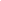 Ordine degli Psicologi della Toscana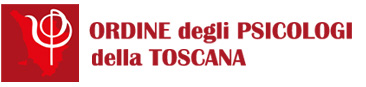 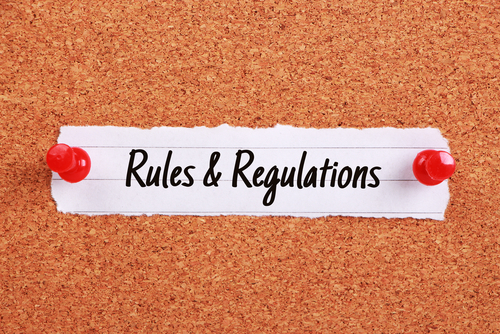 Cara Iscritta, Caro Iscritto,risale al 2010 l’obbligo per tutti i professionisti di disporre di una casella di posta certificata (PEC) e di comunicarla al proprio Ordine. L’indirizzo PEC dei professionisti deve essere a disposizione della Pubblica Amministrazione, delle imprese e dei cittadini (INI PEC registro pubblico).A tale proposito, ti ricordo che:1. L’Ordine è tenuto per legge a usare la PEC per le comunicazioni ufficiali ai propri Iscritti;2. Molte amministrazioni già utilizzano la PEC per convocazioni, avvisi, multe, ecc.;3. Puoi utilizzare gli invii PEC in sostituzione della raccomandata postale, con risparmio di tempo e spese;4. Il mancato adempimento di tale obbligo configura una violazione passibile di sanzione disciplinare.Se non l’hai ancora fatto, attiva al più presto la casella di PEC che l’Ordine ti mette a disposizione a titolo gratuito. Qui tutte le istruzioni dettagliate per attivarla e per impostare l’invio automatico di un avviso al tuo indirizzo mail ordinario ogni volta che una PEC ti viene recapitata. Il recapito della PEC vale come notifica.Per attivare la casella di PEC è preliminarmente necessario accedere all'Area Servizi per gli Psicologi Italiani del sito del Consiglio Nazionale (CNOP) a questo link: https://areariservata.psy.it/cgi-bin/areariservata/arlogin.cgi.Se sei già iscritto al sito del CNOP inserisci nome e password. Se hai dimenticato la password richiedine una nuova, la procedura è molto semplice e immediata, la nuova password ti viene inviata via mail.Se invece è la prima volta che accedi, per registrarsi nell'area riservata del CNOP è necessario inserire la data di iscrizione all'Ordine (se l’hai dimenticata, consulta l’Albo online). Trovi qui le istruzioni passo per passo.Per accedere alla casella PEC dopo il primo accesso: https://webmail.pec.it/index.html.Se hai già una casella PEC diversa da .........@psypec.it, quindi non attivata tramite il Consiglio Nazionale, comunicacela scrivendo all’indirizzo psicologi.toscana@pec.aruba.it e indica nel corpo del messaggio il tuo nome, cognome e numero di iscrizione all’Ordine.Grazie per la tua collaborazione,un caro saluto,Lauro MengheriPresidente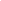 